Bildcredits 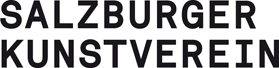 A Flower in My Mouth12. April – 7. Juli 20191-15Ausstellungsansicht A Flower in My Mouth, Salzburger Kunstverein 2019, Foto: Andrew Phelps, © Salzburger Kunstverein.16Sara Giannini, Amaze Arose, 2019, Wandinstallation, Papierblätter. Ausstellungsansicht A Flower in My Mouth, Salzburger Kunstverein 2019, Foto: Andrew Phelps, © Salzburger Kunstverein.17-18Linder, The Myth of the Birth of the Hero iii; Untitled; The Myth of the Birth of the Hero ii, 2012, Fotomontagen, courtesy of Modern Art, London. Ausstellungsansicht A Flower in My Mouth, Salzburger Kunstverein 2019, Foto: Andrew Phelps, © Salzburger Kunstverein.19Links: Mehraneh Atashi, I Never Found Those Lips Again, 2019, Polaroid Collagen, luftgetrockneter Ton, Pigment. Rechts: Azin Feizabadi, Flowers, 2005, Video, 10 min 32 sec. Ausstellungsansicht A Flower in My Mouth, Salzburger Kunstverein 2019, Foto: Andrew Phelps, © Salzburger Kunstverein.20-21Mehraneh Atashi, I Never Found Those Lips Again, 2019, Polaroid Collagen, luftgetrockneter Ton, Pigment. Ausstellungsansicht A Flower in My Mouth, Salzburger Kunstverein 2019, Foto: Andrew Phelps, © Salzburger Kunstverein.22Jacopo Miliani, Stolen Flowers 盗まれた花, 2019, Video. Ausstellungsansicht A Flower in My Mouth, Salzburger Kunstverein 2019, Foto: Andrew Phelps, © Salzburger Kunstverein.23-24Ausstellungsansicht A Flower in My Mouth, Salzburger Kunstverein 2019, Foto: Andrew Phelps, © Salzburger Kunstverein.Performances am Eröffnungsabend, 12.04.201925-30Astrit Ismaili, The Coca Cola Flower, 2019. Foto 25,28,29: Angelika Aichinger, © Salzburger Kunstverein. Foto 26,27,30: Jacopo Miliani, © Salzburger Kunstverein.31Ashkan Sepahvand, (Her) Vision Must Be Protected, 2019. Foto: Angelika Aichinger, © Salzburger Kunstverein.32Model eingekleidet von Marios. Foto: Angelika Aichinger, © Salzburger Kunstverein.33-34LANOCHE/Ángela de la Serna. Foto: Jacopo Miliani, © Salzburger Kunstverein.35Model eingekleidet von Marios. Foto: Angelika Aichinger, © Salzburger Kunstverein.36Foto: Angelika Aichinger, © Salzburger Kunstverein.